            Отчет воспитателя о проделанной работе. Пятница 	17 апреля      Воспитатель: Быргазова Ирина Валерьевна Старшая группа                          В образовательном процессе приняло участие: 10 человекТекущая образовательная деятельность данного дня осуществлялась по следующим образовательным областям:Развитие речиТема: Культура речи. Произношение звуков(л),(р).Художественное творчествоТема: «Красивые цветы»Родителям было предложено отработать произношение звуков (л), (р), произношение чистоговорок, скороговорок, чтение рассказов «Лыжи», «Верный друг», высказывать свою точку зрения, рассуждать и давать необходимые пояснения, а так же нарисовать рисунок «Красивые цветы».
В течение  дня дети развивались согласно возрасту. Изучали материал и показали хороший результат.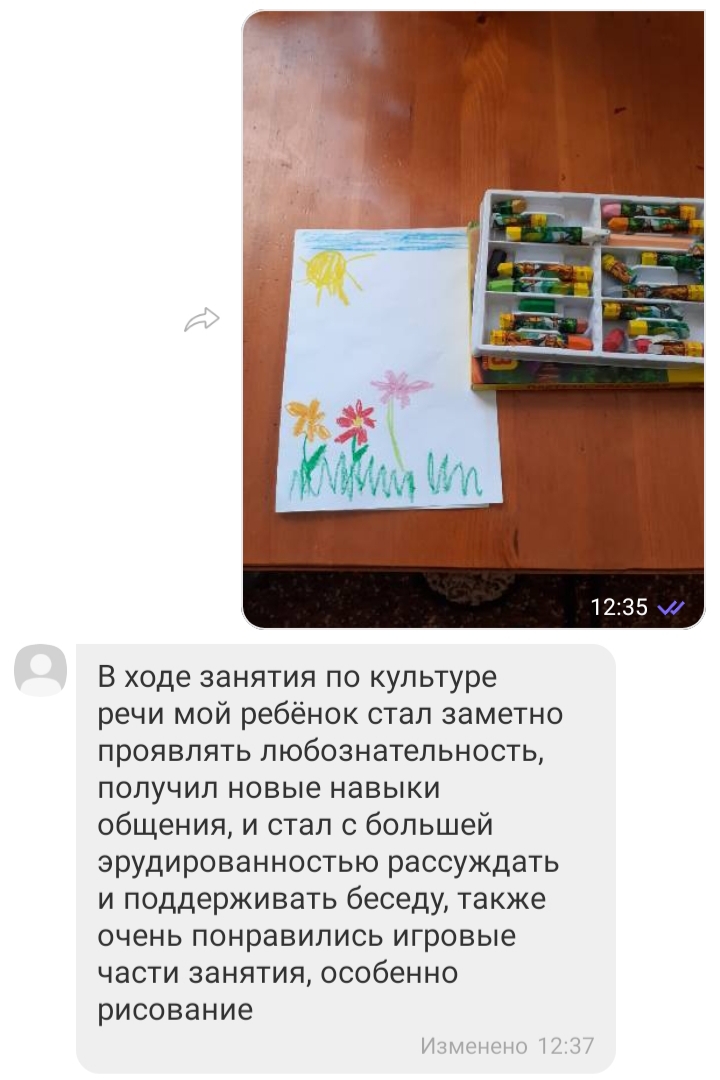             Отчет воспитателя о проделанной работе.Понедельник20 апреля      Воспитатель: Быргазова Ирина Валерьевна Старшая группа                          В образовательном процессе приняло участие: 10 человекТекущая образовательная деятельность данного дня осуществлялась по следующим образовательным областям:Приобщение к социокультурным ценностямТема: Государственная символика РоссииРазвитие речиТема: Беседа о дне космонавтикиРодителям было предложено познакомить детей с гербом России, рассказать о флаге, что означают цвета на флаге, прочитать стихотворение А. Дементьева «Родина», а так же побеседовать о дне космонавтики, поиграть в игру «Космонавты».
В течение  дня дети развивались согласно возрасту. Эмоционально откликнулись на заданный материал. Дети с интересом выполнили задания.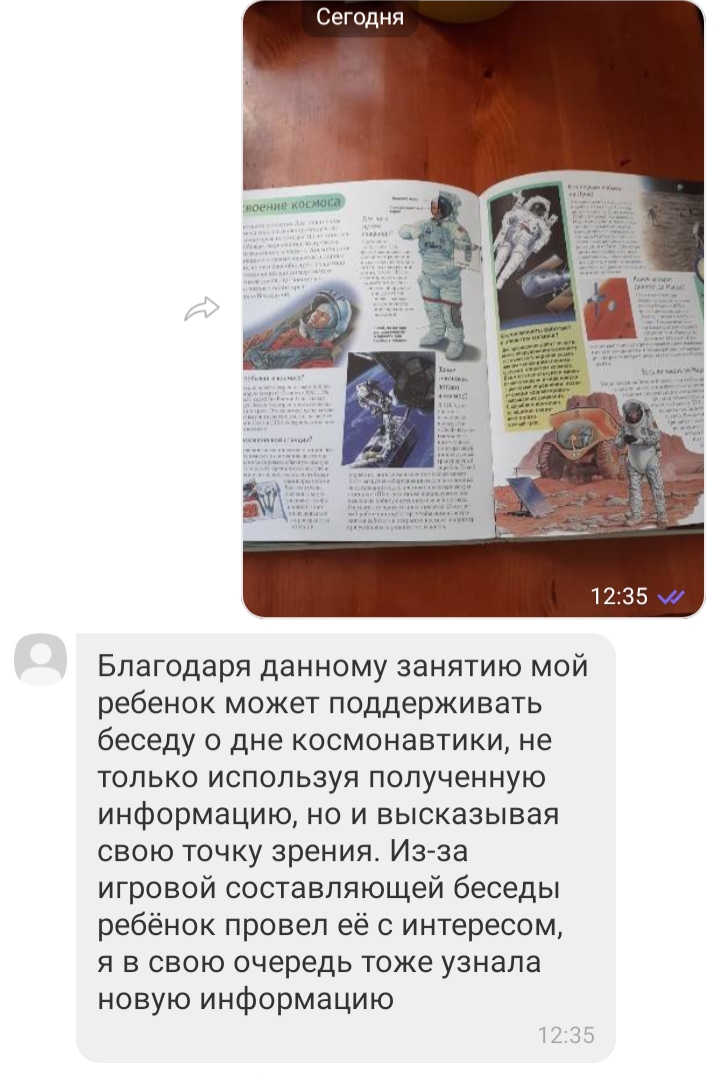 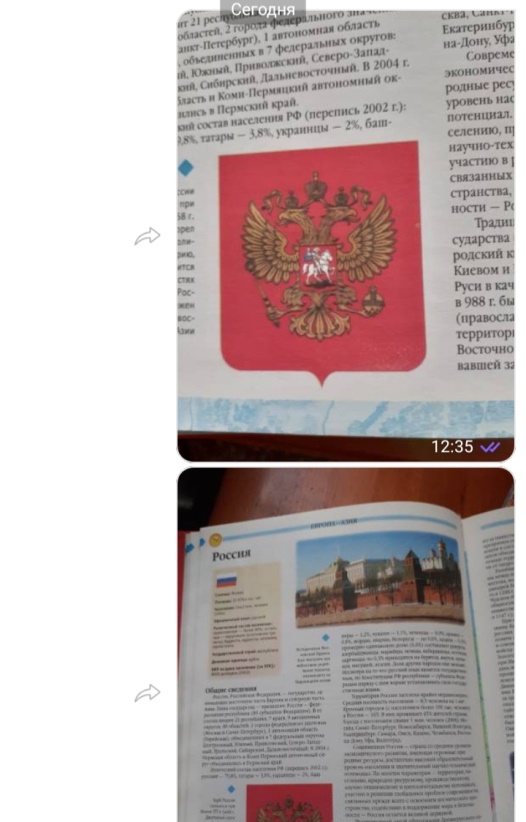   Отчет воспитателя о проделанной работе. Вторник	21 апреля      Воспитатель: Быргазова Ирина Валерьевна Старшая группа                          В образовательном процессе приняло участие: 8 человекТекущая образовательная деятельность данного дня осуществлялась по следующим образовательным областям:МатематикаТема: Сравнение предметов по величине и цвету КонструированиеТема: по желаниюРодителям было предложено сравнить предметы по величине и цвету, поиграть в игру  «Палочка - стукалочка», построить по желанию детей (мебель, машину, горку).
В течение  дня дети развивались согласно возрасту. Изучали материал и показали хороший результат.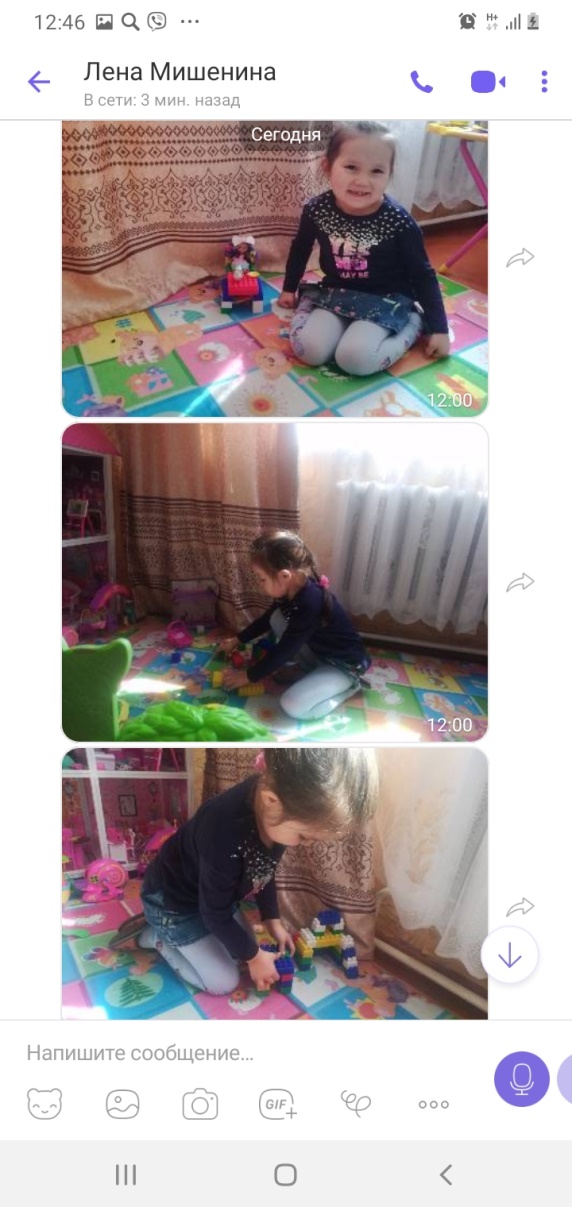 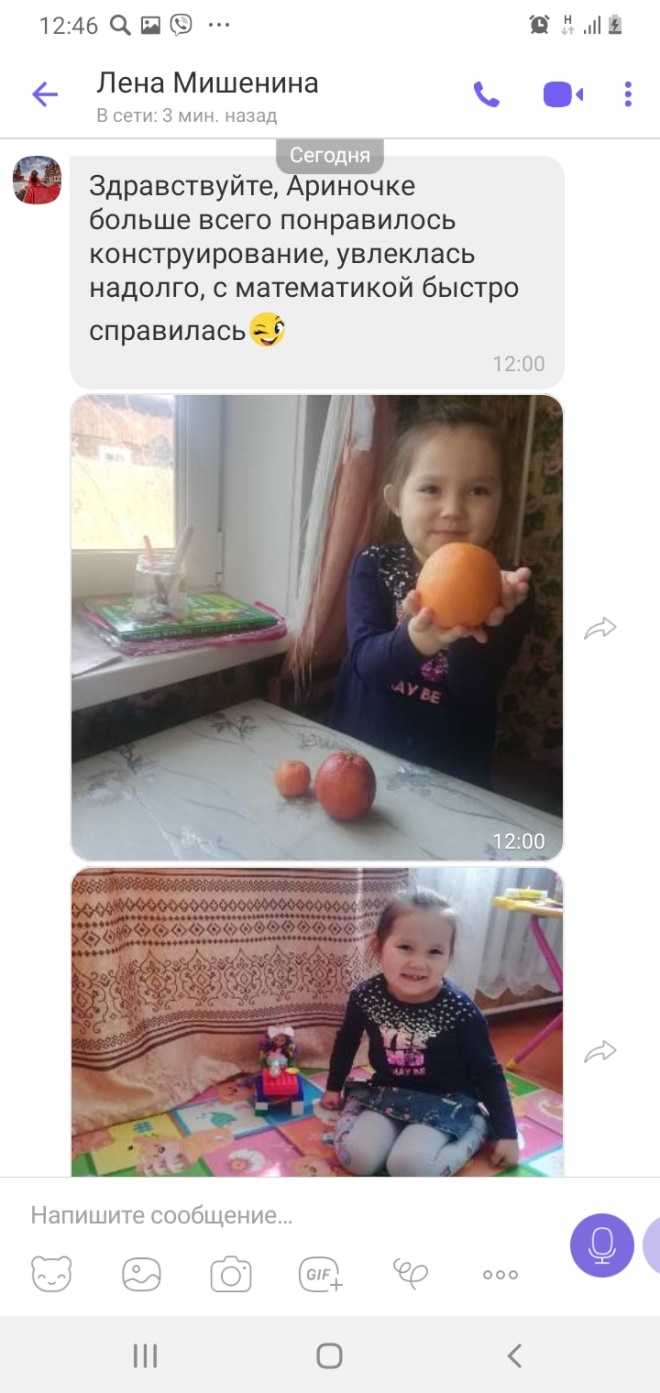 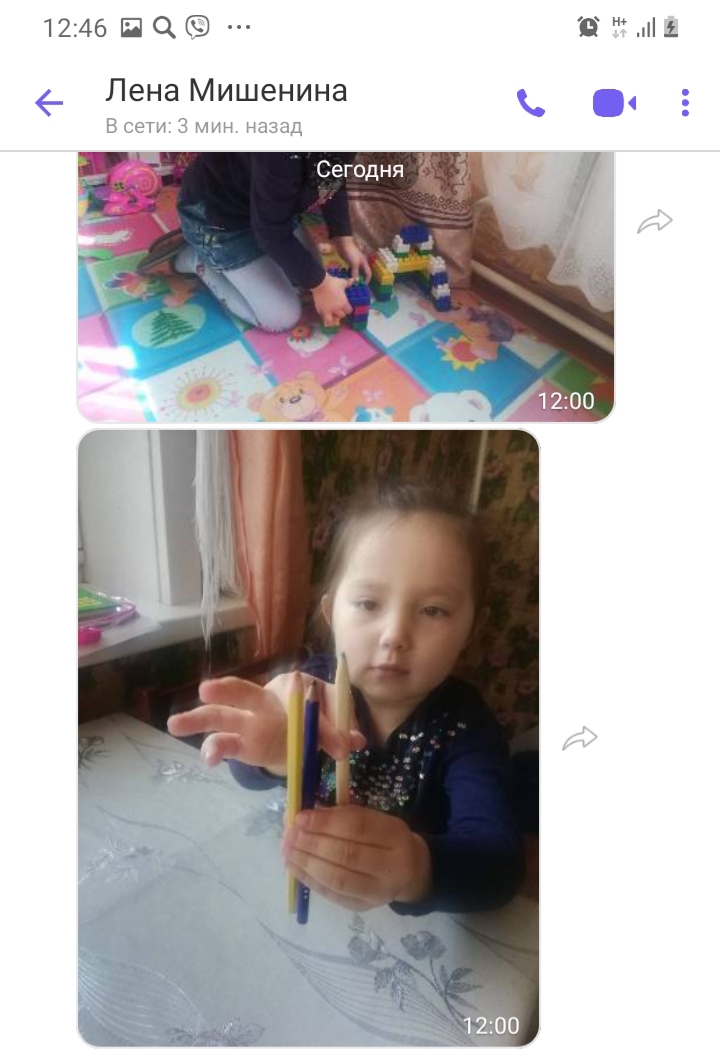 